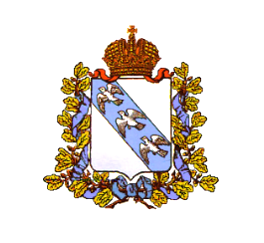 АДМИНИСТРАЦИЯ ЗАХАРКОВСКОГО СЕЛЬСОВЕТА КОНЫШЕВСКОГО РАЙОНА КУРСКОЙ ОБЛАСТИПОСТАНОВЛЕНИЕот 02 сентября 2020 года № 22-пас. ЗахарковоОб утверждении Перечня  должностей муниципальной службы, замещение которых связано с коррупционными рисками	В соответствии со статьей 15 Федерального закона от 2 марта    2007 года N 25-ФЗ "О муниципальной службе в Российской Федерации", статьями 8 и 12 Федерального закона от 25 декабря 2008 года N 273-ФЗ "О противодействии коррупции", статьями 1 и 3 Федерального закона от 3 декабря 2012 года N 230-ФЗ "О контроле за соответствием расходов лиц, замещающих государственные должности, и иных лиц их доходам", Уставом муниципального образования «Захарковский сельсовет» Конышевского района Курской области Администрация Захарковского сельсовета  Конышевского района Курской области ПОСТАНОВЛЯЕТ:	1. Утвердить Перечень должностей муниципальной службы в Администрации  Захарковского сельсовета Конышевского района Курской области, замещение которых связано с коррупционными рисками (прилагается).	2. Контроль за выполнением настоящего постановления оставляю за собой. 3. Постановление вступает в силу со дня его  подписания.Глава Захарковского сельсовета                                               В. М. Латышев                                                                                   УТВЕРЖДЕН                                                               	постановлением Администрации                                                                    Захарковского сельсовета                                                                    Конышевского района					 		Курской области                                    	                                                          	от 02 сентября 2020   № 22ПЕРЕЧЕНЬ должностей муниципальной службы в Администрации  Захарковского сельсовета Конышевского района Курской области, замещение которых связано с коррупционными рисками	1.Заместитель Главы Администрации Захарковского сельсовета Конышевского района Курской области;	2.Начальник отдела – главный бухгалтер  Администрации Захарковского сельсовета Конышевского района Курской области.